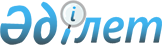 О внесении изменений в Приказ Министра энергетики Республики Казахстан от 28 декабря 2017 года № 480 "Об утверждении типовых форм договоров расчетно-финансового центра с энергопроизводящими организациями, использующими возобновляемые источники энергии, энергетическую утилизацию отходов, энергопроизводящими организациями, осуществляющими производство и отпуск в сеть паводковой электрической энергии, условными потребителями и квалифицированными условными потребителями"Приказ Министра энергетики Республики Казахстан от 23 мая 2023 года № 186. Зарегистрирован в Министерстве юстиции Республики Казахстан 25 мая 2023 года № 32575
      ПРИКАЗЫВАЮ:
      1. Внести в приказ Министра энергетики Республики Казахстан от 28 декабря 2017 года № 480 "Об утверждении типовых форм договоров расчетно-финансового центра с энергопроизводящими организациями, использующими возобновляемые источники энергии, энергетическую утилизацию отходов, энергопроизводящими организациями, осуществляющими производство и отпуск в сеть паводковой электрической энергии, условными потребителями и квалифицированными условными потребителями" (зарегистрирован в Реестре государственной регистрации нормативных правовых актов за № 16241), следующие изменения:
      преамбулу изложить в новой редакции:
      "В соответствии с подпунктом 10) статьи 6 Закона Республики Казахстан "О поддержке использования возобновляемых источников энергии" ПРИКАЗЫВАЮ:";
      подпункт 2) пункта 1 изложить в новой редакции:
      "2) типовую форму договора продажи расчетно-финансовым центром условным потребителям, цифровым майнерам электрической энергии, произведенной объектами по использованию возобновляемых источников энергии, объектами по энергетической утилизации отходов, паводковой электрической энергии, согласно приложению 2 к настоящему приказу;";
      в приложении 1 подпункт 9) пункта 1 изложить в новой редакции:
      "9) прибор коммерческого учета – техническое устройство, предназначенное для коммерческого учета электрической мощности, электрической или тепловой энергии, разрешенное к применению в порядке, установленном законодательством Республики Казахстан;";
      в приложении 2 к указанному приказу:
      заголовок изложить в новой редакции:
      "Договор продажи расчетно-финансовым центром условным потребителям, цифровым майнерам электрической энергии, произведенной объектами по использованию возобновляемых источников энергии, объектами по энергетической утилизации отходов, паводковой электрической энергии;"; 
      подпункт 3) пункта 1 изложить в новой редакции:
      "3) условные потребители электрической энергии от возобновляемых источников энергии, энергетической утилизации отходов и паводковой электрической энергии (далее – условные потребители) – энергопроизводящие организации, использующие уголь, газ, серосодержащее сырье, нефтепродукты и ядерное топливо; гидроэлектростанции с установками, расположенными в одном гидроузле, суммарной мощностью свыше тридцати пяти мегаватт, за исключением введенных в эксплуатацию после 1 января 2016 года;";
      в приложении 3 к указанному приказу подпункт 3) пункта 1 изложить в новой редакции:
      "3) условные потребители электрической энергии от возобновляемых источников энергии, энергетической утилизации отходов и паводковой электрической энергии (далее – условные потребители) – энергопроизводящие организации, использующие уголь, газ, серосодержащее сырье, нефтепродукты и ядерное топливо; гидроэлектростанции с установками, расположенными в одном гидроузле, суммарной мощностью свыше тридцати пяти мегаватт, за исключением введенных в эксплуатацию после 1 января 2016 года;";
      в приложении 4 подпункт 8) пункта 1 изложить в новой редакции:
      "8) прибор коммерческого учета – техническое устройство, предназначенное для коммерческого учета электрической мощности, электрической или тепловой энергии, разрешенное к применению в порядке, установленном законодательством Республики Казахстан;";
      в приложении 4 подпункт 2) изложить в новой редакции:
      "2) Экологический кодекс Республики Казахстан;";
      в приложении 5 подпункт 7) пункта 1 изложить в новой редакции:
      "7) прибор коммерческого учета – техническое устройство, предназначенное для коммерческого учета электрической мощности, электрической или тепловой энергии, разрешенное к применению в порядке, установленном законодательством Республики Казахстан;".
      2. Департаменту по возобновляемым источникам энергии Министерства энергетики Республики Казахстан в установленном законодательством Республики Казахстан порядке обеспечить:
      1) государственную регистрацию настоящего приказа в Министерстве юстиции Республики Казахстан;
      2) размещение настоящего приказа на интернет-ресурсе Министерства энергетики Республики Казахстан;
      3) в течение десяти рабочих дней после государственной регистрации настоящего приказа представление в Департамент юридической службы Министерства энергетики Республики Казахстан сведений об исполнении мероприятий, предусмотренных подпунктами 1) и 2) настоящего пункта.
      3. Контроль за исполнением настоящего приказа возложить на курирующего вице-министра энергетики Республики Казахстан. 
      4. Настоящий приказ вводится в действие по истечении десяти календарных дней после дня его первого официального опубликования.
      "СОГЛАСОВАН"Министерство национальной экономикиРеспублики Казахстан
					© 2012. РГП на ПХВ «Институт законодательства и правовой информации Республики Казахстан» Министерства юстиции Республики Казахстан
				
      Министр энергетикиРеспублики Казахстан

А. Саткалиев
